PERSONAL INFO/BIOPROFESSIONAL INFORMATION
This information will present in ‘accordion’ sections that open/close on click. If you do not have content in a given section, it will not appear on your page (there will be no empty sections).IMAGES + VIDEOS
We need a professional portrait, images of your work, and YouTube/Vimeo links to your videos.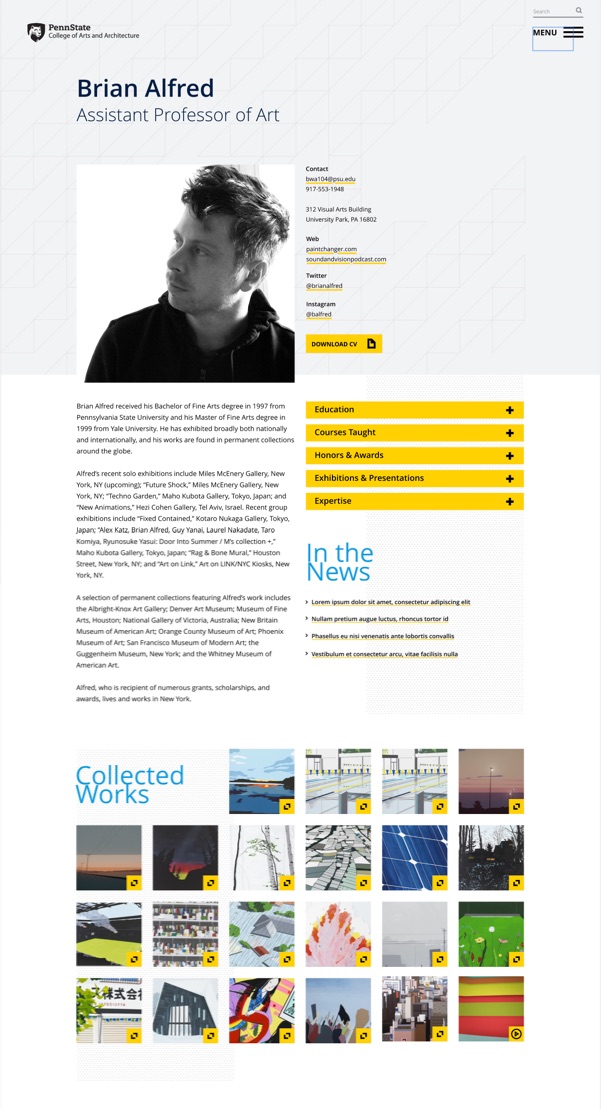 FACULTY PROFILE TEMPLATEFaculty profiles: https://arts.psu.edu/faculty/The new website offers flexibility to showcase your work and scholarship in ways that may not have been possible on your previous unit site. This is a great opportunity to freshen your content, so, fill out this form, gather new high-quality images/videos of your work, and upload the lot of it.Pick your cloud: Box, Drive, OneDrive, whatever… just complete this template, upload all images, plus a ‘captions’  document to a folder bearing your name then email a link to swt101@psu.edu. Make sure that I can view and download all files. I will contact you with any questions. NamePosition/TitleDegree Programs in which you teach (not just home unit)EmailPhone (office)Office AddressWeb linksSocial media links
(if desired)Instagram:
Facebook:
Twitter:
YouTube:
Vimeo:
LinkedIn:
ResearchGate:
Academia.edu:Bio 
(Length: 125–250 words)EducationCourses TaughtHonors + AwardsExhibitions + ProductionsPublications + PresentationsBuilt WorksService + Professional AffiliationsResearch Expertise (free field, will eventually be tied to searchable ‘experts’ listing @ Research pillar)Profile picture (JPG preferred; 1080x1080px minimum resolution)CV or other files (PDF)Work Gallery (Up to 20 images and/or videos. Please provide a document with image/video captions; indicate filename: caption. 1080x1080px minimum resolution for images.)Video links (Must be YouTube or Vimeo links; please add 1 per line in this table cell)